               Colegio Santa María 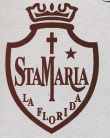                 English Department                  Miss Xina Lebel                                                Time for school  ( guía 1)Name___________________________    grade: 2nd __________        Date: _______________    Look and write the words  (   Lee, observa y escribe las palabras)Visita You tube:     " school thinks song"                                    " school supplies song"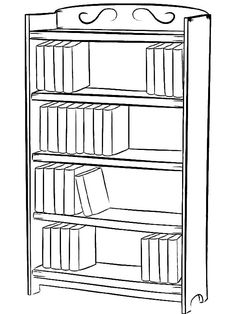 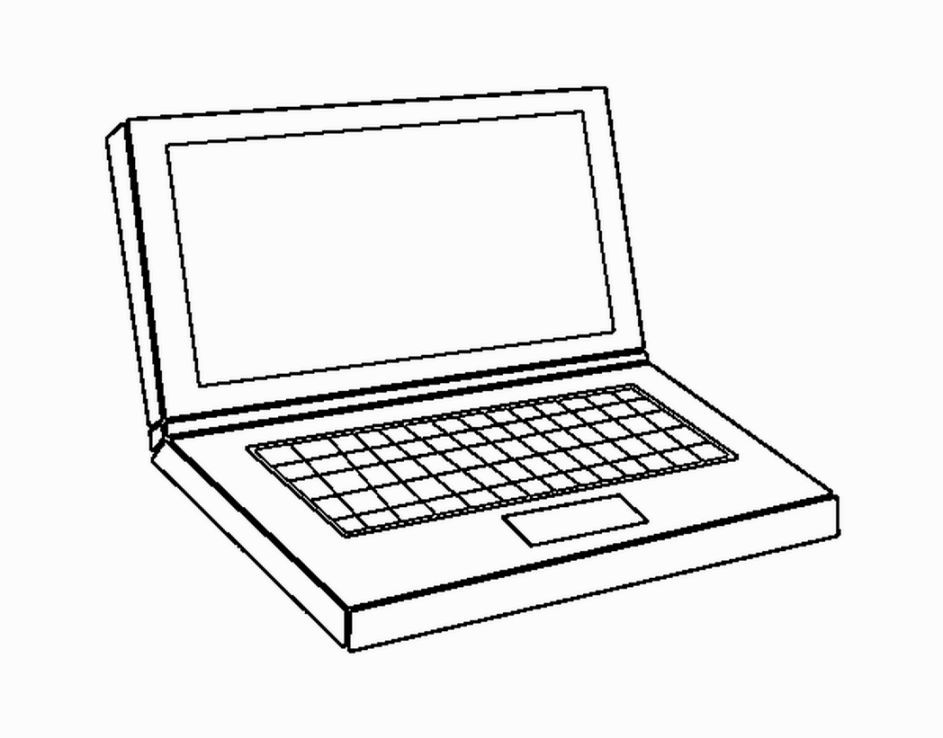 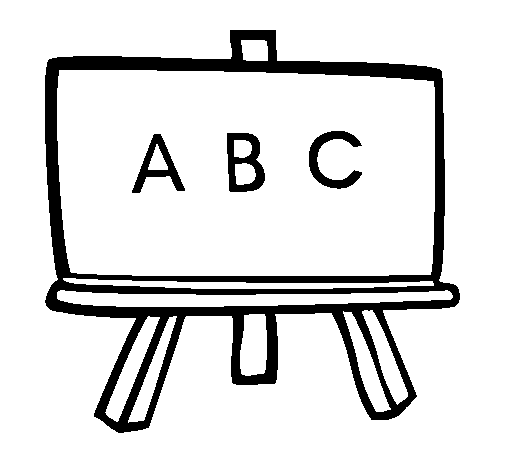 ______________                        _______________                            ________________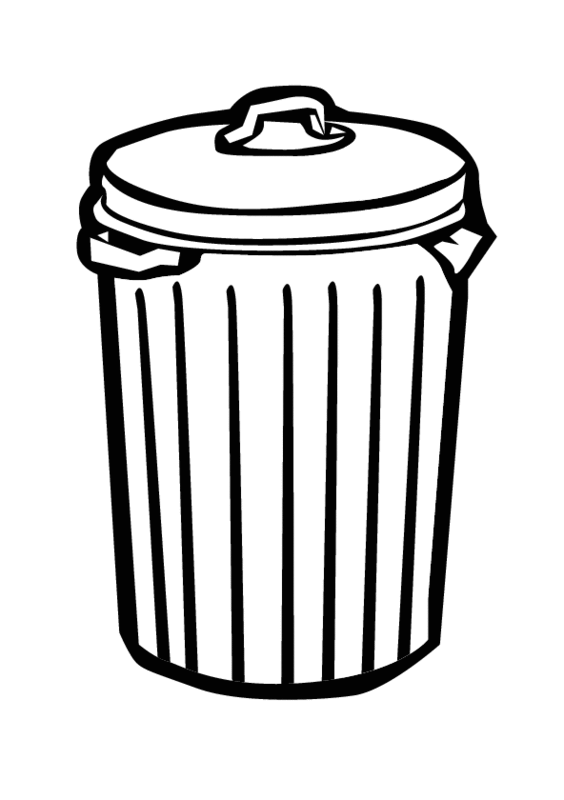 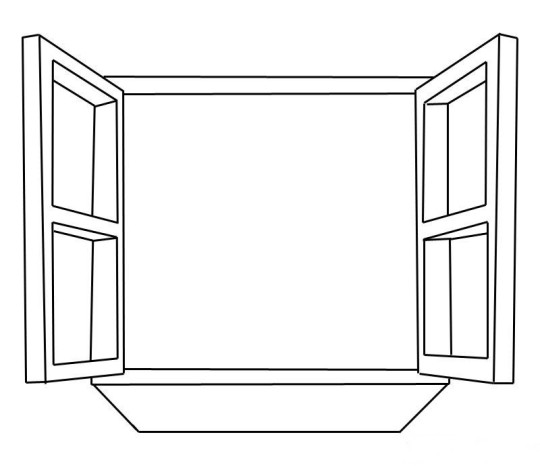 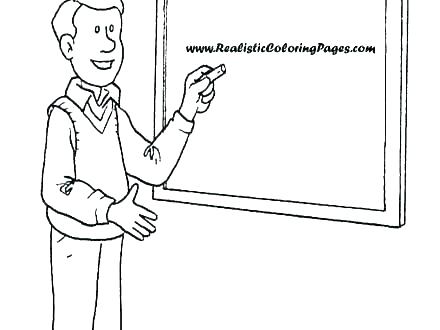 _______________                      _______________                           _________________     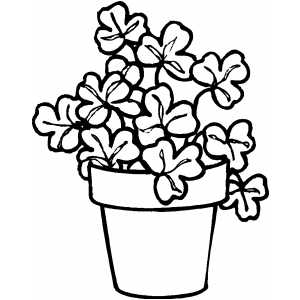 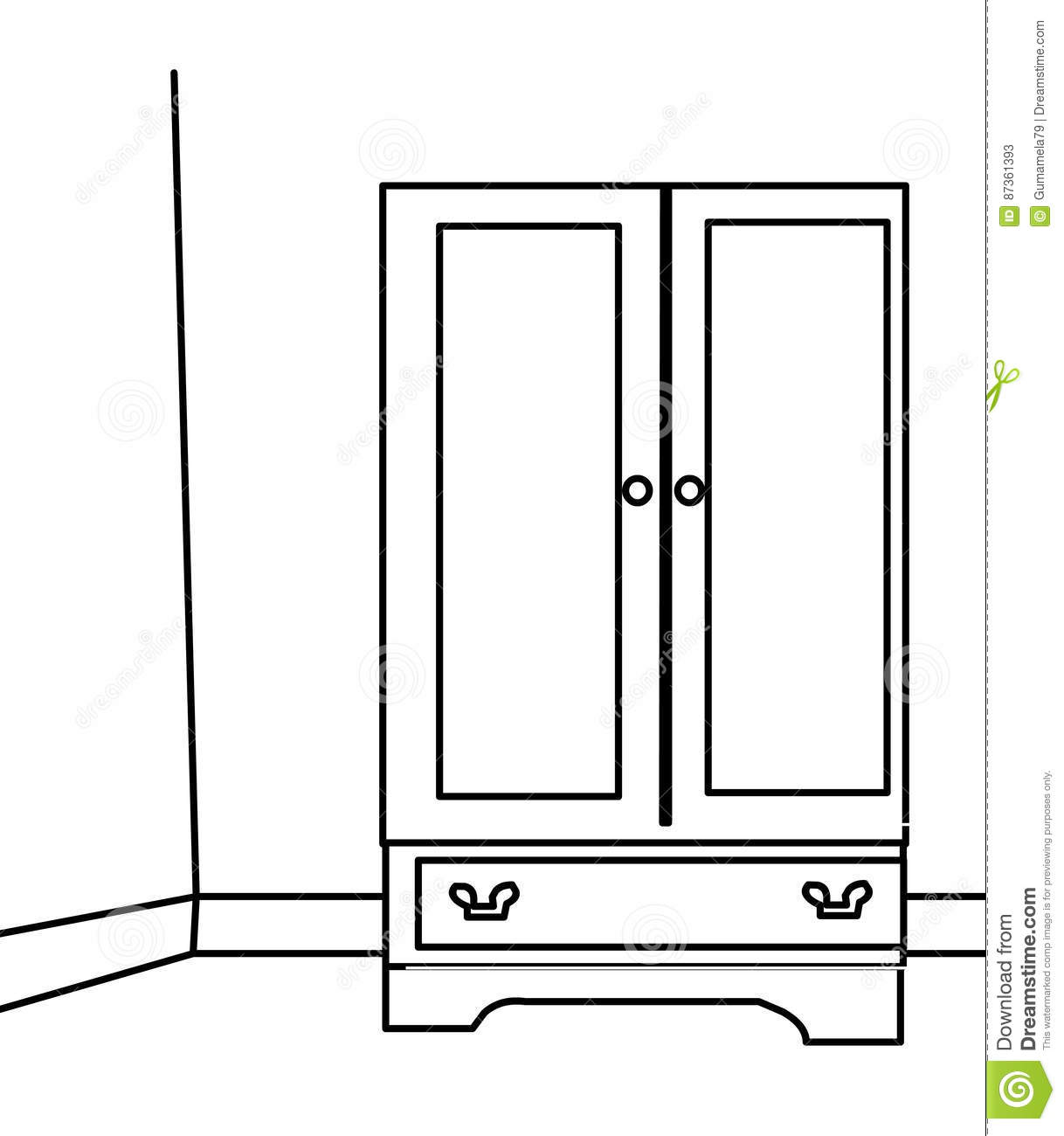 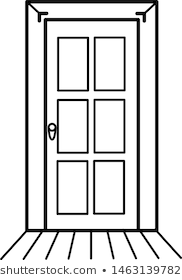 ______________                         _______________                                ________________                                                                                                                                         See you!                                           